SLOVENŠČINA     6. c razred                                    učiteljica: Helena Gregorič            telefon 031 395 010                                                                                        el .naslov : helena.gregoric@guest.arnes.si                                                                        Rok za oddajo:  petek, 8. 5. 2020                                   DRAGI UČENCI,  POZDRAVLJENI V SEDMEM TEDNU UČENJA NA DALJAVO. NADALJUJEMO Z DELOM V DELOVNEM ZVEZKU. ČE SO KAKŠNA VPRAŠANJA, PIŠITE ALI  POKLIČITE.                                                                                                                                                                                          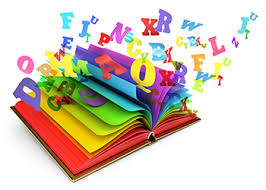 Navodila:ponedeljek,  4. 5. 2020 Danes boste v DZ prebrali opisa medveda  na strani 14, rešili nalogo 2 in v zvezek izdelali miselni vzorec o opisu . Uporabi besedilo na modri podlagi.torek, 5. 5. 2020Na strani 15 v DZ preberi opis kraja in reši naloge na strani 16 in 17. V zvezek izdelaj miselni vzorec – uporabi zapis na modri podlagi na strani 18.sreda, 6. 5. 2020Nadaljuj z delom na strani 18  - preberi besedilo in reši nalogi, ki se nanašata nanj. Potem se loti naloge 12 in besedilo napiši v zvezek. Izberi kraj, v katerem živiš ali pa nek drug kraj, v katerem se večkrat zadržuješ ( kraj, kjer živi babica, dedek, kraj kjer pogosto preživljaš počitnice…) četrtek 7. 5. 2020 Preberi besedilo Šahovska pravila na strani 20 in reši naloge, ki sledijo. Rešuj do naslova TVORIMO BESEDILO na strani 23. V zvezek izdelaj tudi miselni vzorec o opisu igre. petek  8. 5. 2020Danes naredi nalogo 10 v delovni zvezek in nalogo 11 v zvezek. Fotografije izdelkov, ki bodo nastali v zvezku v tem tednu, mi pošlji.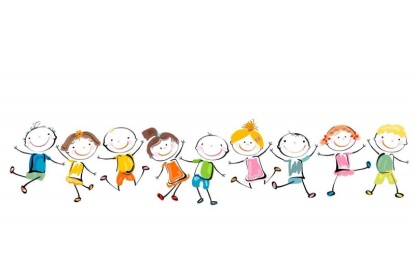 